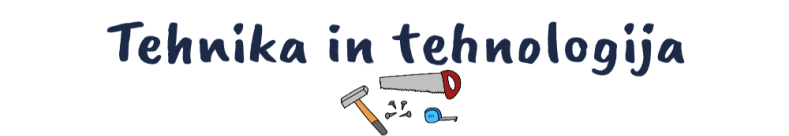 Pošlji fotografije pujska ali morskega psa na šolski mail.PUJSEK CENE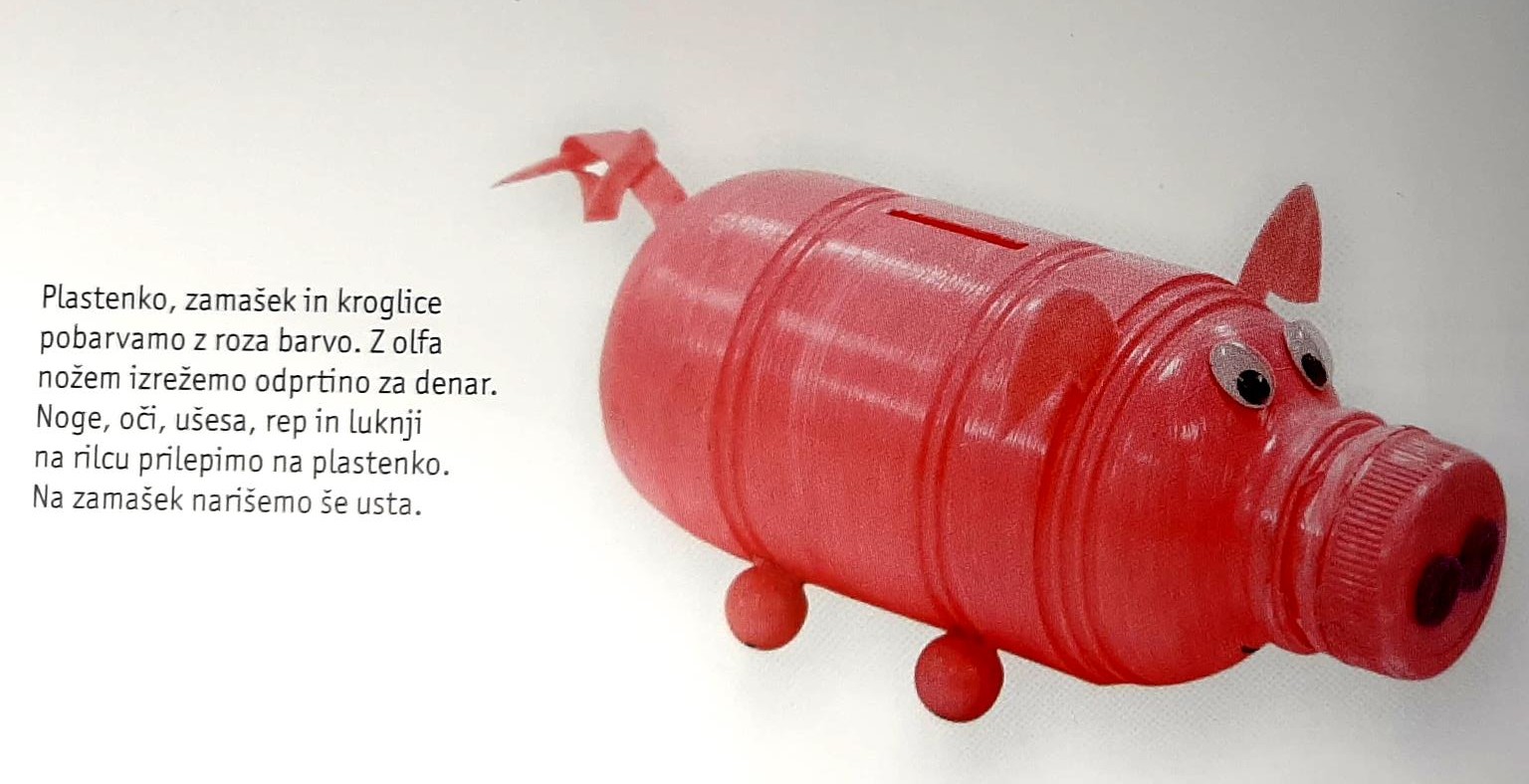 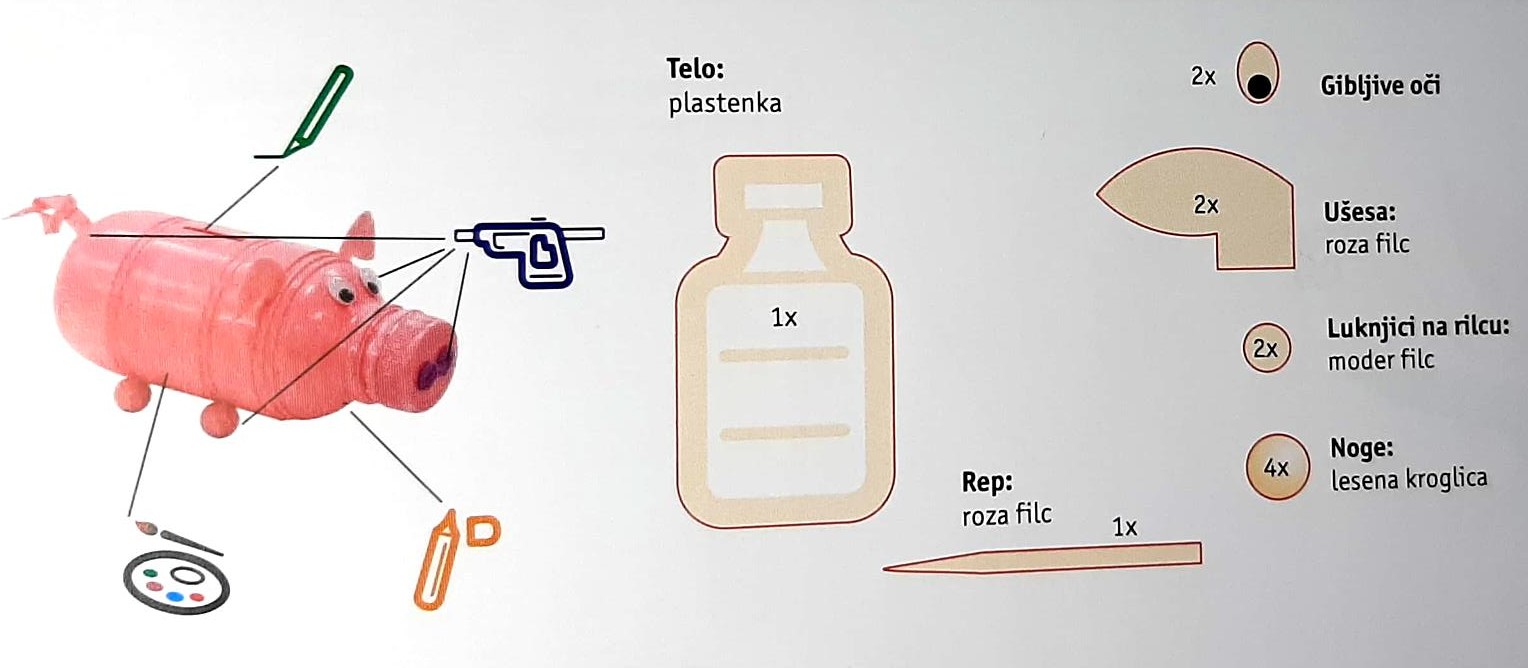 Pri materialu ste seveda lahko izvirni in iznajdljivi.Namesto filca lahko uporabite barvni papir (ali ga sami pobarvate).Namesto kroglic za noge, lahko uporabite zamaške ali karkoli po vaši izbiri.Tudi oči lahko kar narišete.MORSKI PES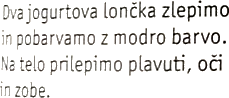 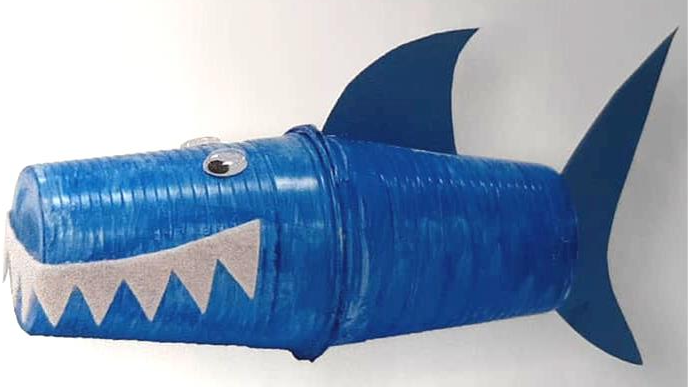 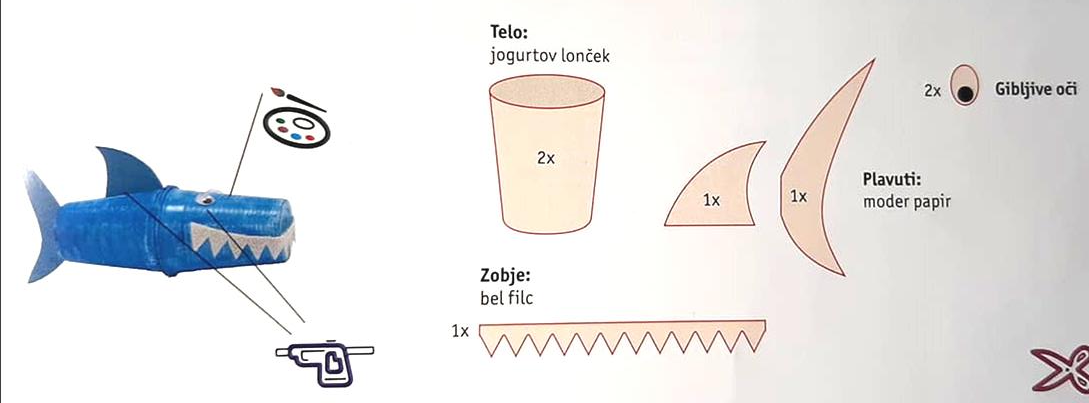 Ponovno opozarjam, da lahko navedene materiale zamenjate s tem, kar najdete doma.Če imate pri izdelavi težave, mi pišite. Vse bomo rešili.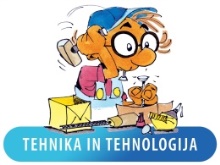 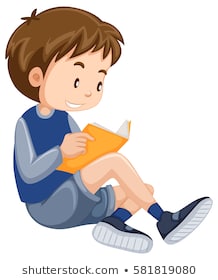 PREBERI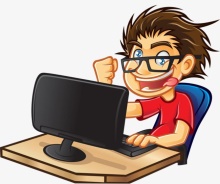 DELO NA RAČUNALNIKU 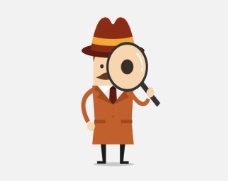 POIŠČI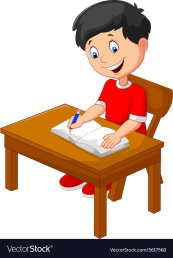 IZDELAJ2. teden izdelavePetek Ta teden bomo dokončali pujska ali morskega psa ali čisto nekaj svojega iz umetnih mas. Poglej povezavo:https://www.youtube.com/watch?v=DnrCJeuGA2k Material, ki ga imam doma za izdelavo izdelka iz umetnih mas. Lahko si izbereš katerega  izmed prikazanih izdelkov ali čisto svojega. Izdelam svoj izdelek.Fotografiram končni izdelek.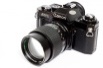 Se vidimo v šoli. 